Pfarrgemeinderatswahl 2018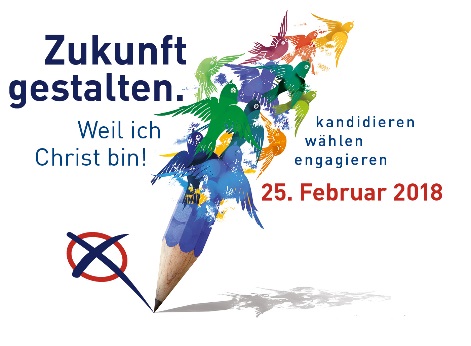 Wahlbezirk:	Stimmzettel - Persönlichkeitswahl– wenn es nicht 1/3 mehr Kandidaten/Kandidatinnen gibt, als zu wählen sindWahlbestimmungen bei der PersönlichkeitswahlEs werden ________ Mitglieder in den Pfarrgemeinderat gewählt.Sie haben  ________ Stimmen.Der Stimmzettel darf höchstens ________ wählbare Personen enthalten.Sie haben die Möglichkeit, bis zu ________ Personen aufzuführen. Eingetragene Personen müssen katholisch sein und dürfen nicht durch kirchenbehördliche Entscheidung in der Ausübung der allgemeinen kirchlichen Gliedschaftsrechte behindert sein. Sie müssen am Wahltag das 16. Lebensjahr vollendet haben, in der Pfarrgemeinde wohnen oder in ihr tätig sein. Die Personen müssen eindeutig zu identifizieren sein.Jeder Kandidat/jede Kandidatin der/die gewählt werden soll, kann nur eine Stimme erhalten. Eine Mehrfachnennung (Häufelung) ist nicht möglich.Ungültig sind Stimmzettel, die mit einem unzulässigen Zusatz versehen sind.NameVornameweitere Angaben zur Person